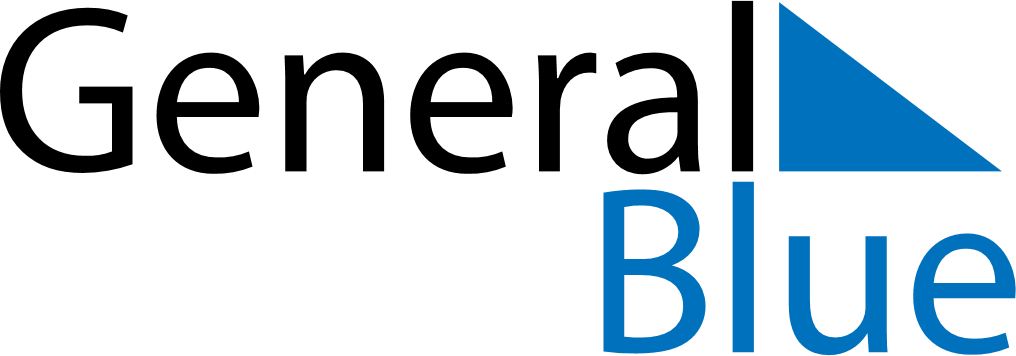 February 2024February 2024February 2024February 2024February 2024February 2024Polaniec, Swietokrzyskie, PolandPolaniec, Swietokrzyskie, PolandPolaniec, Swietokrzyskie, PolandPolaniec, Swietokrzyskie, PolandPolaniec, Swietokrzyskie, PolandPolaniec, Swietokrzyskie, PolandSunday Monday Tuesday Wednesday Thursday Friday Saturday 1 2 3 Sunrise: 7:11 AM Sunset: 4:25 PM Daylight: 9 hours and 14 minutes. Sunrise: 7:09 AM Sunset: 4:27 PM Daylight: 9 hours and 17 minutes. Sunrise: 7:08 AM Sunset: 4:29 PM Daylight: 9 hours and 20 minutes. 4 5 6 7 8 9 10 Sunrise: 7:06 AM Sunset: 4:30 PM Daylight: 9 hours and 24 minutes. Sunrise: 7:05 AM Sunset: 4:32 PM Daylight: 9 hours and 27 minutes. Sunrise: 7:03 AM Sunset: 4:34 PM Daylight: 9 hours and 30 minutes. Sunrise: 7:01 AM Sunset: 4:36 PM Daylight: 9 hours and 34 minutes. Sunrise: 7:00 AM Sunset: 4:37 PM Daylight: 9 hours and 37 minutes. Sunrise: 6:58 AM Sunset: 4:39 PM Daylight: 9 hours and 41 minutes. Sunrise: 6:56 AM Sunset: 4:41 PM Daylight: 9 hours and 44 minutes. 11 12 13 14 15 16 17 Sunrise: 6:55 AM Sunset: 4:43 PM Daylight: 9 hours and 47 minutes. Sunrise: 6:53 AM Sunset: 4:44 PM Daylight: 9 hours and 51 minutes. Sunrise: 6:51 AM Sunset: 4:46 PM Daylight: 9 hours and 55 minutes. Sunrise: 6:49 AM Sunset: 4:48 PM Daylight: 9 hours and 58 minutes. Sunrise: 6:47 AM Sunset: 4:50 PM Daylight: 10 hours and 2 minutes. Sunrise: 6:46 AM Sunset: 4:51 PM Daylight: 10 hours and 5 minutes. Sunrise: 6:44 AM Sunset: 4:53 PM Daylight: 10 hours and 9 minutes. 18 19 20 21 22 23 24 Sunrise: 6:42 AM Sunset: 4:55 PM Daylight: 10 hours and 12 minutes. Sunrise: 6:40 AM Sunset: 4:57 PM Daylight: 10 hours and 16 minutes. Sunrise: 6:38 AM Sunset: 4:58 PM Daylight: 10 hours and 20 minutes. Sunrise: 6:36 AM Sunset: 5:00 PM Daylight: 10 hours and 23 minutes. Sunrise: 6:34 AM Sunset: 5:02 PM Daylight: 10 hours and 27 minutes. Sunrise: 6:32 AM Sunset: 5:04 PM Daylight: 10 hours and 31 minutes. Sunrise: 6:30 AM Sunset: 5:05 PM Daylight: 10 hours and 35 minutes. 25 26 27 28 29 Sunrise: 6:28 AM Sunset: 5:07 PM Daylight: 10 hours and 38 minutes. Sunrise: 6:26 AM Sunset: 5:09 PM Daylight: 10 hours and 42 minutes. Sunrise: 6:24 AM Sunset: 5:10 PM Daylight: 10 hours and 46 minutes. Sunrise: 6:22 AM Sunset: 5:12 PM Daylight: 10 hours and 49 minutes. Sunrise: 6:20 AM Sunset: 5:14 PM Daylight: 10 hours and 53 minutes. 